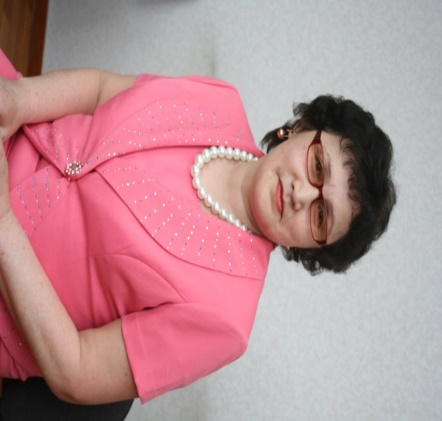 Физика пәнін оқытуда  өздігінен дамуға ұмтылатын жеке тұлғаны қалыптастыру.      Тәуелсіз ел тірегі – білімді ұрпақ десек, жаңа дәуірдің күн тәртібінде тұрған мәселе – нәтижелі білім беру, білім сапасын арттыру және рухани дүниесі бай жан-жақты дамыған тұлға тәрбиелеу, оқытудың жаңа технологиясын енгізу, білім беруді ақпараттандыру.            Бүгінгі ақпараттандыру заманында оқушылардың шығармашылық қабілеттерін дамыту  білім берудің ең жоғарғы мақсаттарының бірі болып отыр.Елбасымыздың  Қазақстан халқына Жолдауында мектеп оқушыларының функционалдық сауаттылығын дамыту бойынша қабылдаған ұлттық жоспардың  мақсаты  Қазақстан білім сапасын жетілдірудегі, оқушылардың функционалдық сауаттылығын дамыту жөніндегі атқарылатын іс-шаралардың жүйелілігі мен тұтастығын қамтамасыз ету.Қазіргі кезде физика пәнін оқытуда оқушылардың функционалдық ойлау қабілеті мен шығармашылық тұрғыдағы жұмысын дамытуда өз бетімен жұмыс жасаулары және логикалық тапсырмаларды орындаудың маңызы зор.Бүгінгі күнде физика пәнін сапалы оқыту ізденістері пән мұғалімін толғандырып отырған келелі мәселелердің бірі. Осы орайда кез-келген педагогикалық жаңа технология оқушылардың сабақ барысындағы белсенділігін арттыруға тікелей әсер етуі керек, оқушы білімді дайын күйінде мұғалім түсіндірмесінен алмай, өзінің өмірлік тәжрибесіне сүйену арқылы танымдық шығармашылық тапсырмаларды орындау негізінде әр түрлі өнімдер жасауы арқылы алуға тиіс. Нәтижесінде оқушының дүниетанымы кеңейіп, өзіндік пікірі мен көзқарасы қалыптасады. Теория мен практиканың байланыста  болуын қамтамасыз ету үшін әрбір пән бойынша берілетін білімнің мазмұны мен көлемін анықтағанда теориялық қағидалардың, заңдылықтар мен ережелердің, яғни ұғымдық-ақпараттық материалдардың бала өмірінде кездесетін түрлі проблемалық мәселелерді шешуге көмегі тиетіндей, бала оны қолдана алатындай практикалық маңызы ескерілуі тиіс. Сыни тұрғыдан ойлау барысында, бала өз заманының озық өнегесін санасына сіңіреді, функционалдық сауаттылығы артады, басқаның пікірін тыңдауға дағдыланады және өзі де пікір айтуға үйренеді.Өзім сабақ беретін 10-11 сыныптарда менің жұмыс тәжірибемнің мақсаты: физика сабағында бағдарлама материалын сапалы меңгерту үшін оқыту мен жазу арқылы  сыни тұрғыдан ойлауды дамыту технологиясы арқылы және топтық жұмыс түрлерін , деңгейлік тапсырмаларды орындату, тірек сызбаларды, ойын түрлерін қолданып, логикалық және эксперименттік мазмұнды есептер шығарта отырып, оқушыларды бір-бірімен пікірлесе білуге, ойларын нақты, ашық жеткізе білуге, тұжырымдарын жасауға үйрету.Оқушылардың функционалдық сауаттылықтарын дамыту үшін оқушылардың сапалы есептерді өз бетінше шығаруына көп көңіл бөлемін. Сапалы есептер оқушының логикалық ойлау қасиетін шыңдайды және пәнге деген қызығушылығын арттырады. Сабақта әртүрлі әдіс-тәсілдерді қолдана отырып, оқушылардың ой-өрісін дамытуға, есептер шығару кезінде қызығушылығын арттыруға, теориялық білімдерін практикада қолдана білуге үйретеді.Сапалы есептер шығару барысында оқушылар қажетті көлемдегі білімді игеріп қана қоймастан, өз бетінше шешім қабылдауға және болашақта мамандық таңдауына ынталандырылады. Сабақта сапалы есептер шығару арқылы алған білімдерін оқушылар күнделікті өмірмен байланыстырып отырады, өйткені оқушы ойлауға да ойлануға да қабілетті.Физикалық білімді жедел қабылдату мен меңгерту әр алуан көрнекі және техникалық құралдарды (модельдерді, кестелерді, тірек сызбаларды, суреттерді, жаңа технологияларды ) тиімді пайдалану арқылы іске асады.Жаңа технологияның басты мақсаты – өздігінен дамуға ұмтылатын жеке тұлғаны қалыптастыру.Ақпараттық қатынастық технология құралдарын оқу, тәрбие үдерісіне қолдану әдістері сан алуан.Оқушыға берілетін білімнің сапасы артады;Оқушымен жүргізілетін жұмыстың дәлдігі артады;          3.   АКТ-ны пайдаланғанда мұғалімнің атқаратын қызметі жеңілдейді.Физика – эксперименттік ғылым болғандықтан, онда теорияны практикамен ұштастыру мақсатында кейбір тақырыптардан кейін зертханалық жұмыстар өткізіледі.Қазіргі таңда мұғалімнің негізгі ұстанған мақсаты – білімнің жаңа үлгісін жасап, белгілі бір көлемдегі білім мен білік дағдыларын меңгерту, оқу материалын қаншалықты деңгейде меңгергенін бақылаудың сан түрлі жаңа әдіс-тәсілдерін іздестіру, жаңа технологияларды сабақта тиімді пайдалана білу. «Білімнен қымбат нәрсе жоқ. Көңілде жатса баспай тот» дегендей оқушылар алған сапалы білімдерін, тәрбиесін, бойға дарыған өнерлерін үнемі жаңғыртып, жетілдіріп оны ғылыми жетістіктермен толықтырып отыруы тиіс.Қорыта айтқанда, функционалдық сауаттылықты жүзеге асырудың басты міндеті – оқушылардың теориялық білімдерін практикалық тұрғыда қолдануымен қатар тәуелсіз еліміздің келешегіне үлкен жауапкершілікпен қарауға үлестерін қосу болып табылады. Осы ретте, жаратылыстану бағытындағы пәндерін дұрыс жүргізе білудің маңызы зор.